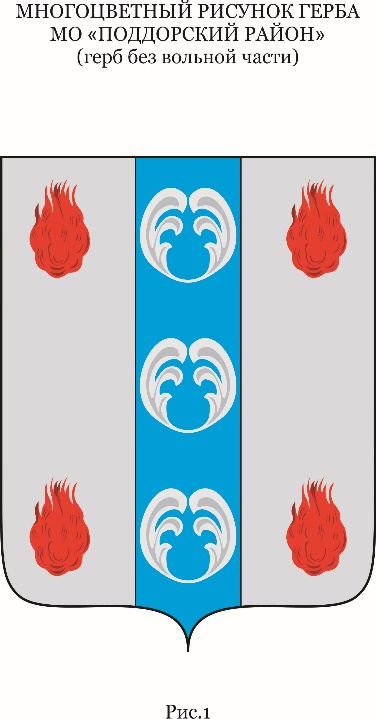 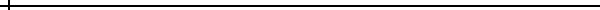 ПРОЕКТРОССИЙСКАЯ ФЕДЕРАЦИЯНОВГОРОДСКАЯ ОБЛАСТЬСовет депутатов Поддорского сельского поселенияРЕШЕНИЕот 2022г №с. ПоддорьеОб утверждении отчета об исполнении бюджета Поддорского сельского поселения за 2021 годСовет депутатов Поддорского сельского поселения решил:1. Утвердить прилагаемый отчет об исполнении бюджета Поддорского сельского поселения за 2021 год по доходам в сумме 22066783 рубля 72 копейки, по расходам в сумме 20785858 рублей 09 копеек с превышением   доходов над расходами в сумме 1280925 рублей 63 копейки со следующими показателями:по доходам бюджета Поддорского сельского поселения по кодам классификации доходов бюджетов Российской Федерации за 2021 год - согласно приложению 1 к настоящему решению;по доходам бюджета Поддорского сельского поселения по кодам видов доходов, подвидов доходов классификации, операций сектора государственного управления, относящихся к доходам бюджета, за 2021 год – согласно приложению 2 к настоящему решению;по расходам бюджета Поддорского сельского поселения за   2021 год по разделам, подразделам, целевым статьям, видам расходов функциональной классификации расходов бюджета – согласно приложению 3 к настоящему решению;по расходам бюджета Поддорского сельского поселения за 2021 год в ведомственной структуре – согласно приложению 4 к настоящему решению;по источникам внутреннего финансирования дефицита бюджета Поддорского сельского поселения по кодам классификации источников финансирования дефицитов Российской Федерации за 2021 год – согласно приложению 5 к настоящему решению;2. Опубликовать решение в муниципальной газете «Поддорский вестник» и разместить на официальном сайте Администрации муниципального района в информационно - телекоммуникационной сети «Интернет» (http://адмподдорье.рф).Проект подготовила и завизировала: Председатель комитета финансов                                                        О.А. НиколаеваСогласовано: Ведущий специалист комитета по организационным и кадровым вопросам                         О.А. СтепановаПриложение 1к решению Совета депутатов Поддорского сельского поселения«Об исполнении бюджета Поддорского сельского поселения за   2021 год»Д О Х О Д Ы бюджета Поддорского сельского поселения по кодам классификации доходов бюджетов Российской Федерации за 2021 годПриложение 3к решению Совета депутатов Поддорского сельского поселения«Об исполнении бюджета Поддорского сельского поселения за 2021 год»Распределение бюджетных ассигнований по разделам и подразделам, целевым статьям ивидам расходов   функциональной классификации расходов бюджетов Российской Федерации за 2021 годСумма (рублей)Приложение 4к решению Совета депутатов Поддорского сельского поселения«Об исполнении бюджета Поддорского сельского поселения за 2021 год»Ведомственная структура расходов бюджета Поддорского сельского поселения за 2021 годСумма (рублей)Приложение 5к решению Совета депутатов Поддорского сельского поселения«Об исполнении бюджета Поддорского сельского поселения за 2021 год»Российская ФедерацияНовгородская областьАДМИНИСТРАЦИЯ ПОДДОРСКОГО МУНИЦИПАЛЬНОГО РАЙОНАР А С П О Р Я Ж Е Н И Е14.03.2022 № 22-ргс. ПоддорьеО назначении общественных обсужденийВ соответствии с Решением Совета депутатов Поддорского сельского поселения от 10.11.2016 № 42 «Об утверждении Положения о бюджетном процессе в Поддорском сельском поселении»:1. Комитету финансов Администрации Поддорского муниципального района провести 15 апреля 2022 года с 9:00 до 17:00 общественные обсуждения по годовому отчету об исполнении бюджета Поддорского сельского поселения за 2021 год;2. Комитету по организационным и кадровым вопросам обеспечить:опубликование годового отчета об исполнении бюджета Поддорского сельского поселения за 2021 год и распоряжение о назначении общественных обсуждений на официальном сайте Администрации муниципального района в информационно - телекоммуникационной сети «Интернет» (http://адмподдорье.рф) до 04 апреля 2022 года;опубликование годового отчета об исполнении бюджета Поддорского сельского поселения за 2021 год в муниципальной газете «Поддорский Вестник»;размещение информационного сообщения о проведении общественных обсуждений на официальном сайте Администрации муниципального района в информационно - телекоммуникационной сети «Интернет» (http://адмподдорье.рф)3. Назначить ответственным за проведение общественных обсуждений председателя комитета финансов Администрации Поддорского муниципального4. Опубликовать распоряжение в муниципальной газете «Поддорский Вестник».Глава муниципального района                                                                                                                             Е.В. ПанинаКод администратораКод бюджетной классификацииНаименование доходовИсполнено(в рублях)1234100Управление Федеральной казначейства по Новгородской областиУправление Федеральной казначейства по Новгородской областиУправление Федеральной казначейства по Новгородской области10010302000010000110Акцизы по подакцизным товарам (продукции) производимым на территории РФ1 503 140,2810010302230010000110Доходы от уплаты акцизов на дизельное топливо, подлежащие распределению между бюджетами субъектов Российской Федерации и местными бюджетами с учетом установленных дифференцированных нормативов отчислений в местные бюджеты693 939,1410010302240010000110Доходы от уплаты акцизов на моторные масла для дизельных и (или) карбюраторных (инжекторных) двигателей, подлежащие распределению между бюджетами субъектов Российской Федерации и местными бюджетами с учетом установленных дифференцированных нормативов отчислений в местные бюджеты4 880,2810010302250010000110Доходы от уплаты акцизов на автомобильный бензин, подлежащие распределению между бюджетами субъектов Российской Федерации и местными бюджетами с учетом установленных дифференцированных нормативов отчислений в местные бюджеты922 655,3110010302260010000110Доходы от уплаты акцизов на прямогонный бензин, подлежащие распределению между бюджетами субъектов Российской Федерации и местными бюджетами с учетом установленных дифференцированных нормативов отчислений в местные бюджеты-118 334,45182 Управление Федеральной налоговой службы России по Новгородской областиУправление Федеральной налоговой службы России по Новгородской областиУправление Федеральной налоговой службы России по Новгородской области1821 01 02000 01 0000 110Налог на доходы физических лиц492 506,171821 01 02010 01 0000 110Налог на доходы физических лиц с доходов, источником которых является налоговый агент, за исключением доходов, в отношении которых исчисление и уплата налога осуществляются в соответствии со статьями 227, 227.1 и 228 Налогового кодекса Российской Федерации491 753,641821 01 02020 01 0000 110Налог на доходы физических лиц с доходов, полученных от осуществления деятельности физическими лицами, зарегистрированными в качестве индивидуальных предпринимателей, нотариусов, занимающихся частной практикой, адвокатов, учредивших адвокатские кабинеты, и других лиц, занимающихся частной практикой в соответствии со статьей 227 Налогового кодекса Российской Федерации174,361821 01 02030 01 0000 110Налог на доходы физических лиц с доходов, полученных физическими лицами в соответствии со статьей 228 Налогового кодекса Российской Федерации578,171821 05 00000 00 0000 110Налоги на совокупный доход55 539,001821 05 03010 01 0000 110Единый сельскохозяйственный налог55 539,001821 06 01000 00 0000 110Налог на имущество физических лиц280 973,191821 06 01030 10 0000 110Налог на имущество физических лиц. взимаемый по ставкам, применяемым к объектам налогообложения, расположенным в границах поселений280 973,191821 06 06000 00 0000 110Земельный налог1 618 632,551821 06 06030 00 0000 110Земельный налог с организаций524 052,501821 06 06033 10 0000 110Земельный налог с организаций, обладающих земельным участком, расположенным в границах сельских поселений524 052,501821 06 06040 00 0000 110Земельный налог с физических лиц1 094 580,051821 06 06043 10 0000 110Земельный налог с  физических лиц, обладающих земельным участком, расположенным в границах сельских поселений1 094 580,05300 Администрация Поддорского муниципального районаАдминистрация Поддорского муниципального районаАдминистрация Поддорского муниципального района3001 11 05020 00 0000 120Доходы, получаемые в виде арендной платы за земли после разграничения государственной собственности на землю, а также средства от продажи права на заключение договоров аренды указанных земельных участков (за исключением земельных участков бюджетных и автономных учреждений)26 639,783001 11 05025 10 0000 120Доходы, получаемые в виде арендной платы, а также средства от продажи права на заключение договоров аренды за земли, находящиеся в собственности сельских поселений (за исключением земельных участков муниципальных бюджетных и автономных учреждений)26 639,783001 14 06020 00 0000 430Доходы от продажи земельных участков, находящихся в государственной и муниципальной собственности53 004,753001 14 06025 10 0000 430Доходы от продажи земельных участков, находящихся в собственности поселений (за исключением земельных участков муниципальных бюджетных автономных учреждений)53 004,75492Комитет финансов Администрации Поддорского муниципального районаКомитет финансов Администрации Поддорского муниципального районаКомитет финансов Администрации Поддорского муниципального района4922 00 00000 00 0000 000БЕЗВОЗМЕЗДНЫЕ ПОСТУПЛЕНИЯ18 036 348,004922 02 16001 00 0000 150Дотации на выравнивание бюджетной обеспеченности из бюджетов муниципальных районов, городских округов с внутригородским делением2 746 500,004922 02 16001 10 0000 150Дотации бюджетам сельских поселений на выравнивание бюджетной обеспеченности из бюджетов муниципальных районов2 746 500,004922 02 20000 00 0000 150Субсидии бюджетам бюджетной системы Российской Федерации (межбюджетные субсидии)11 841 846,004922 02 25576 10 0000 150Субсидии бюджетам сельских поселений на обеспечение комплексного развития сельских территорий276 700,004922 02 25555 10 0000 150Субсидии бюджетам сельских поселений на реализацию программ формирования современной городской среды914 146,004922 02 29999 10 0000 150Прочие субсидии бюджетам сельских поселений10 651 000,004922 02 40000 00 0000 150Иные межбюджетные трансферты3 448 002,004922 02 40014 10 0000 150Межбюджетные трансферты, передаваемые бюджетам сельских поселений из бюджетов муниципальных районов на осуществление части полномочий по решению вопросов местного значения в соответствии с заключенными соглашениями448 002,004922 02 45390 10 0000 150Межбюджетные трансферты, передаваемые бюджетам сельских поселений на финансовое обеспечение дорожной деятельности3 000 000,00Итого:22 066 783,72Приложение 2к решению Совета депутатов Поддорского сельского поселения"Об исполнении бюджета Поддорского сельского поселения за 2021 год"Доходы бюджета Поддорского сельского поселения по кодам видов доходов, подвидов доходов, классификации операций сектора государственного управления, относящихся к доходам бюджета за 2021 годПриложение 2к решению Совета депутатов Поддорского сельского поселения"Об исполнении бюджета Поддорского сельского поселения за 2021 год"Доходы бюджета Поддорского сельского поселения по кодам видов доходов, подвидов доходов, классификации операций сектора государственного управления, относящихся к доходам бюджета за 2021 годПриложение 2к решению Совета депутатов Поддорского сельского поселения"Об исполнении бюджета Поддорского сельского поселения за 2021 год"Доходы бюджета Поддорского сельского поселения по кодам видов доходов, подвидов доходов, классификации операций сектора государственного управления, относящихся к доходам бюджета за 2021 годКод бюджетной классификации Российской ФедерацииНаименование доходовИсполнено(в рублях)Код бюджетной классификации Российской ФедерацииНаименование доходовИсполнено(в рублях)1231 00 00000 00 0000 000НАЛОГОВЫЕ И НЕНАЛОГОВЫЕ ДОХОДЫ4 030 435,721 01 00000 00 0000 000НАЛОГИ НА ПРИБЫЛЬ, ДОХОДЫ492 506,171 01 02000 01 0000 110Налог на доходы физических лиц492 506,171 01 02010 01 0000 110Налог на доходы физических лиц с доходов, источником которых является налоговый агент, за исключением доходов, в отношении которых исчисление и уплата налога осуществляются в соответствии со статьями 227, 227.1 и 228 Налогового кодекса Российской Федерации491 753,641 01 02020 01 0000 110Налог на доходы физических лиц с доходов, полученных от осуществления деятельности физическими лицами, зарегистрированными в качестве индивидуальных предпринимателей, нотариусов, занимающихся частной практикой, адвокатов, учредивших адвокатские кабинеты, и других лиц, занимающихся частной практикой в соответствии со статьей 227 Налогового кодекса Российской Федерации174,361 01 02030 01 0000 110Налог на доходы физических лиц с доходов, полученных физическими лицами в соответствии со статьей 228 Налогового кодекса Российской Федерации578,1710302000010000110Акцизы по подакцизным товарам (продукции) производимым на территории РФ1 503 140,2810302230010000110Доходы от уплаты акцизов на дизельное топливо, подлежащие распределению между бюджетами субъектов Российской Федерации и местными бюджетами с учетом установленных дифференцированных нормативов отчислений в местные бюджеты693 939,1410302240010000110Доходы от уплаты акцизов на моторные масла для дизельных и (или) карбюраторных (инжекторных) двигателей, подлежащие распределению между бюджетами субъектов Российской Федерации и местными бюджетами с учетом установленных дифференцированных нормативов отчислений в местные бюджеты4 880,2810302250010000110Доходы от уплаты акцизов на автомобильный бензин, подлежащие распределению между бюджетами субъектов Российской Федерации и местными бюджетами с учетом установленных дифференцированных нормативов отчислений в местные бюджеты922 655,3110302260010000110Доходы от уплаты акцизов на прямогонный бензин, подлежащие распределению между бюджетами субъектов Российской Федерации и местными бюджетами с учетом установленных дифференцированных нормативов отчислений в местные бюджеты-118 334,451 05 00000 00 0000 110Налоги на совокупный доход55 539,001 05 03010 01 0000 110Единый сельскохозяйственный налог55 539,001 06 00000 00 0000 110НАЛОГИ НА ИМУЩЕСТВО280 973,191 06 01000 00 0000 110Налог на имущество физических лиц280 973,191 06 01030 10 0000 110Налог на имущество физических лиц. взимаемый по ставкам, применяемым к объектам налогообложения, расположенным в границах поселений280 973,191 06 06000 00 0000 110Земельный налог1 618 632,551 06 06030 00 0000 110Земельный налог с организаций524 052,501 06 06033 10 0000 110Земельный налог с организаций, обладающих земельным участком, расположенным в границах сельских поселений524 052,501 06 06040 00 0000 110Земельный налог с физических лиц1 094 580,051 06 06043 10 0000 110Земельный налог с  физических лиц, обладающих земельным участком, расположенным в границах сельских поселений1 094 580,051 11 05020 00 0000 120Доходы, получаемые в виде арендной платы за земли после разграничения государственной собственности на землю, а также средства от продажи права на заключение договоров аренды указанных земельных участков (за исключением земельных участков бюджетных и автономных учреждений)26 639,781 11 05025 10 0000 120Доходы, получаемые в виде арендной платы, а также средства от продажи права на заключение договоров аренды за земли, находящиеся в собственности сельских поселений (за исключением земельных участков муниципальных бюджетных и автономных учреждений)26 639,781 14 06020 00 0000 430Доходы от продажи земельных участков, находящихся в государственной и муниципальной собственности53 004,751 14 06025 10 0000 430Доходы от продажи земельных участков, находящихся в собственности поселений (за исключением земельных участков муниципальных бюджетных автономных учреждений)53 004,752 00 00000 00 0000 000БЕЗВОЗМЕЗДНЫЕ ПОСТУПЛЕНИЯ18 036 348,002 02 16001 00 0000 150Дотации на выравнивание бюджетной обеспеченности из бюджетов муниципальных районов, городских округов с внутригородским делением2 746 500,002 02 16001 10 0000 150Дотации бюджетам сельских поселений на выравнивание бюджетной обеспеченности из бюджетов муниципальных районов2 746 500,002 02 20000 00 0000 150Субсидии бюджетам бюджетной системы Российской Федерации (межбюджетные субсидии)11 841 846,002 02 25576 10 0000 150Субсидии бюджетам сельских поселений на обеспечение комплексного развития сельских территорий276 700,002 02 25555 10 0000 150Субсидии бюджетам сельских поселений на реализацию программ формирования современной городской среды914 146,002 02 29999 10 0000 150Прочие субсидии бюджетам сельских поселений10 651 000,002 02 40000 00 0000 150Иные межбюджетные трансферты3 448 002,002 02 40014 10 0000 150Межбюджетные трансферты, передаваемые бюджетам сельских поселений из бюджетов муниципальных районов на осуществление части полномочий по решению вопросов местного значения в соответствии с заключенными соглашениями448 002,002 02 45390 10 0000 150Межбюджетные трансферты, передаваемые бюджетам сельских поселений на финансовое обеспечение дорожной деятельности3 000 000,00Итого по бюджету22 066 783,72НаименованиеРзПРЦСРВРИсполненоОбщегосударственные вопросы01Обеспечение проведения выборов и референдумов0107100000,00Общегосударственные расходы при проведении местных выборов и референдумов01079500023020100000,00Иные закупки товаров, работ и услуг для обеспечения государственных (муниципальных) нужд01079500023020240100000,00Прочая закупка товаров, работ и услуг01079500023020244100000,00Другие общегосударственные  расходы011392600,00Муниципальная  программа  "Реформирование и развитие местного самоуправления в Поддорском сельском поселении на 2014-2025 годы"011305 0 00 0000092000,00Развитие института территориального общественного самоуправления, действующего на территории Поддорского сельского поселения011305 0 02 0000079000,00Реализация проектов территориальных общественных самоуправлений программы "Реформирование и развитие местного самоуправления в Поддорском сельском поселении на 2014-2025г."011305 0 02 7209059000,00Иные закупки товаров, работ и услуг для обеспечения государственных (муниципальных) нужд011305 0 02 7209024059000,00Прочая закупка товаров, работ услуг011305 0 02 7209024459000,00Реализация проектов территориальных общественных самоуправлений программы "Реформирование и развитие местного самоуправления в Поддорском сельском поселении на 2014-2025г." софинансирование011305 0 02 S209020000,00Иные закупки товаров, работ и услуг для обеспечения государственных (муниципальных) нужд011305 0 02 S209024020000,00Прочая закупка товаров, работ услуг011305 0 02 S209024420000,00Повышение активности участия граждан в осуществлении местного самоуправления011305 0 03 0000013000,00Реализация приоритетных проектов поддержки местных инициатив программы "Реформирование и развитие местного самоуправления в Поддорском сельском поселении на 2014-2025г." софинансирование бюджет поселения011305 0 03 S526013000,00Иные закупки товаров, работ и услуг для обеспечения государственных (муниципальных) нужд011305 0 03 S526024013000,00Прочая закупка товаров, работ услуг011305 0 03 S526024413000,00Общегосударственные расходы011395 0 00 00000600,00Реализацию прочих направлений расходов по  общегосударственным вопросам011395 0 00 99990600,00Расходы на выплаты персоналу государственных (муниципальных) органов011395 0 00 99990120600,00Иные выплаты, за исключением фонда оплаты труда государственных (муниципальных) органов, лицам, привлекаемым согласно законодательству для выполнения отдельных полномочий011395 0 00 99990123600,00НАЦИОНАЛЬНАЯ БЕЗОПАСНОСТЬ И ПРАВООХРАНИТЕЛЬНАЯ ДЕЯТЕЛЬНОСТЬ031875,00Обеспечение пожарной безопасности03101875,00Муниципальная программа "Противопожарная защита объектов и населенных пунктов Поддорского сельского поселения на 2018-2022 годы"031001 0 00 000001875,00Обеспечение мер пожарной безопасности на территории сельского поселения031001 0 01 000001875,00Реализация прочих направлений программы "Противопожарная защита объектов и населенных пунктов Поддорского сельского поселения на 2018-2022годы"031001 0 01 999901875,00Иные закупки товаров, работ и услуг для обеспечения государственных (муниципальных) нужд031001 0 01 999902401875,00Прочая закупка товаров, работ и услуг031001 0 01 999902441875,00Национальная  экономика0414898466,46Дорожный фонд040914824097,46Программа "Совершенствование и содержание дорожного хозяйства на территории Поддорского сельского поселения на 2018-2022 годы"040907 0 00 0000014824097,46Подпрограмма "Развитие дорожного  хозяйства  Поддорского сельского поселения на 2018-2022 годы"040907 1 00 0000014824097,46Реализация прочих направлений расходов подпрограммы "Развитие дорожного  хозяйства  Поддорского сельского поселения на 2018-2022 годы"040907 1 01 99990582394,01Иные закупки товаров, работ и услуг для обеспечение государственных (муниципальных) нужд040907 1 01 99990240582394,01Прочая закупка товаров, работ услуг040907 1 01 99990244582394,01Ремонт автомобильных дорог общего пользования  местного значения и искусственных  сооружений на них040907 1 02 00000Осуществление дорожной деятельности в отношении автомобильных дорог общего пользования местного значения в границах населенных пунктов поселения  за счет иных межбюджетных трансфертов муниципального района040907 1 02 640103000000,00Иные закупки товаров, работ и услуг для обеспечения государственных (муниципальных) нужд040907 1 02 640102403000000,00Прочая закупка товаров, работ услуг040907 1 02 640102443000000,00Софинансирование  на осуществление  дорожной деятельности в отношении автомобильных дорог общего пользования местного значения в границах населенных пунктов поселений  за счет иных межбюджетных трансфертов муниципального района040907 1 02 S401030000,00Иные закупки товаров, работ и услуг для обеспечения государственных (муниципальных) нужд040907 1 02 S401024030000,00Прочая закупка товаров, работ услуг040907 1 02 S401024430000,00Реализация прочих направлений расходов подпрограммы "Развитие дорожного  хозяйства  Поддорского сельского поселения на 2018-2022 годы"040907 1 02 99990374929,46Иные закупки товаров, работ и услуг для обеспечение государственных (муниципальных) нужд040907 1 02 99990240374929,46Прочая закупка товаров, работ услуг040907 1 02 99990244374929,46Осуществление дорожной деятельности в отношении автомобильных дорог общего пользования местного значения, осуществляемых за счет субсидий из областного бюджета040907 1 02 71520592000,00Иные закупки товаров, работ и услуг для обеспечение государственных (муниципальных) нужд040907 1 02 71520240592000,00Прочая закупка товаров, работ услуг040907 1 02 71520244592000,00Расходы на реализацию мероприятий по осуществлению дорожной деятельности в отношении автомобильных дорог общего пользования местного значения, осуществляемых за счет субсидий из областного бюджета (софинансирование)040907 1 02 S152060000,00Иные закупки товаров, работ и услуг для обеспечение государственных (муниципальных) нужд040907 1 02 S152024060000,00Прочая закупка товаров, работ услуг040907 1 02 S152024460000,00Осуществление дорожной деятельности в отношении автомобильных дорог общего пользования местного значения, осуществляемых за счет субсидий из областного бюджета040907 1 02 7154010000000,00Иные закупки товаров, работ и услуг для обеспечение государственных (муниципальных) нужд040907 1 02 7154024010000000,00Прочая закупка товаров, работ услуг040907 1 02 7154024410000000,00Расходы на реализацию мероприятий по осуществлению дорожной деятельности в отношении автомобильных дорог общего пользования местного значения, осуществляемых за счет субсидий из областного бюджета (софинансирование)040907 1 02 S1540105009,46Иные закупки товаров, работ и услуг для обеспечение государственных (муниципальных) нужд040907 1 02 S1540240105009,46Прочая закупка товаров, работ услуг040907 1 02 S1540244105009,46Осуществление дорожной деятельности в отношении автомобильных дорог общего пользования местного значения040907 1 03 0000079764,53Реализация прочих направлений расходов подпрограммы "Развитие дорожного  хозяйства  Поддорского сельского поселения на 2018-2023 годы"040907 1 03 9999079764,53Иные закупки товаров, работ и услуг для обеспечение государственных (муниципальных) нужд040907 1 03 9999024079764,53Прочая закупка товаров, работ и услуг040907 1 03 9999024479764,53Муниципальная программа  "Реформирование и развитие местного самоуправления в Поддорском сельском поселении на 2014-2025 годы"041205 0 00 0000038220,00Создание условий для оптимального организационно-правового обеспечения органов местного самоуправления сельского поселения041205 0 01 0000038220,00Утверждение генеральных планов поселения, правил землепользования и застройки, утверждение подготовленной на основе генеральных планов поселения документации по планировке территории, выдача разрешений на строительство (за исключением случаев, предусмотренных Градостроительным кодексом Российской Федерации, иными федеральными законами), разрешений на ввод объектов в эксплуатацию при осуществлении строительства, реконструкции объектов капитального строительства, расположенных на территории поселения, утверждение местных нормативов градостроительного проектирования поселений, резервирование земель и изъятие, в том числе путем выкупа, земельных участков в границах поселения для муниципальных нужд, осуществление муниципального земельного контроля в границах поселения, осуществление в случаях, предусмотренных Градостроительным кодексом Российской Федерации, осмотров зданий, сооружений и выдача рекомендаций об устранении выявленных в ходе таких осмотров нарушений041205 0 01 6027034100,00Иные закупки товаров, работ и услуг для обеспечения государственных (муниципальных) нужд041205 0 01 6027024034100,00Прочая закупка товаров, работ и услуг041205 0 01 6027024434100,00Реализация прочих направлений расходов программы  "Реформирование и развитие местного самоуправления в Поддорском сельском поселении на 2014-2025 годы"041205 0 01 999904120,00Иные закупки товаров, работ и услуг для обеспечение государственных (муниципальных) нужд041205 0 01 999902404120,00Прочая закупка товаров, работ услуг041205 0 01 999902444120,00Муниципальная  программа " Совершенствование системы управления муниципальной собственностью и земельными ресурсами  Поддорского сельского поселения "041211 0 00 0000036149,00Эффективное управление и распоряжение земельными участками, находящимися в муниципальной собственности и земельными участками, государственная собственность на которые не разграничена в границах Поддорского сельского поселения041211 0 03 0000036149,00Реализация прочих направлений расходов муниципальной программы " Совершенствование системы управления муниципальной собственностью и земельными ресурсами  Поддорского сельского поселения "041211 0 03 9999036149,00Иные закупки товаров, работ и услуг для обеспечение государственных (муниципальных) нужд041211 0 03 9999024022885,00Прочая закупка товаров, работ услуг041211 0 03 9999024422885,00Уплата налогов, сборов и иных платежей041211 0 03 9999085013264,00Уплата налога на имущество организаций и земельного налога041211 0 03 9999085113264,00Жилищно-коммунальное хозяйство055653916,63Благоустройство05035653916,63Уличное освещение050398 5 00 000003377244,80Иные целевые направления расходов по уличному освещению050398 5 00 230503377244,80Иные закупки товаров, работ и услуг для обеспечение государственных (муниципальных) нужд050398 5 00 230502403377219,64Прочая закупка товаров, работ услуг050398 5 00 23050244191666,49Закупка энергетических ресурсов050398 5 00 230502473185553,15Уплата налогов, сборов и иных платежей050398 5 00 2305085025,16Уплата иных платежей050398 5 00 2305085325,16Организация и содержание мест захоронения050398 6 00 0000017846,15Иные целевые направления расходов на организацию и содержание мест захоронения050398 6 00 230607846,15Иные закупки товаров, работ и услуг для обеспечение государственных (муниципальных) нужд050398 6 00 230602407846,15Прочая закупка товаров, работ услуг050398 6 00 230602447846,15Уплата налогов, сборов и иных платежей050398 6 00 2306085010000,00Уплата иных платежей050398 6 00 2306085310000,00Прочие мероприятия по благоустройству сельских поселений050398 7 00 00000754979,68Иные целевые направления расходов прочих мероприятий по благоустройству сельских поселений050398 7 00 23070341077,68Иные закупки товаров, работ и услуг для обеспечение государственных (муниципальных) нужд050398 7 00 23070240341077,68Прочая закупка товаров, работ услуг050398 7 00 23070244341077,68Обеспечение первоочередных расходов за счет иных межбюджетных трансфертов050398 7 00 60280413902,00Иные закупки товаров, работ и услуг для обеспечения государственных (муниципальных) нужд050398 7 00 60280240413902,00Прочая закупка товаров, работ и услуг050398 7 00 60280244413902,00Муниципальная  программа " Формирование современной городской среды на территории  с. Поддорье на 2018-2024 годы"050308 0 00 000001144146.00Федеральный проект "Формирование комфортной городской среды"050308 0 F2 000001144146.00Реализация прочих направлений расходов муниципальной программы "Формирование современной городской среды на территории села Поддорье на 2018-2024 годы"050308 0 F2 555501144146.00Иные закупки товаров, работ и услуг для обеспечения государственных (муниципальных) нужд050308 0 F2 555502401144146.00Прочая закупка товаров, работ и услуг050308 0 F2 555502441144146.00Муниципальная программа "Комплексное развитие сельских территорий  Поддорского сельского поселения до 2025 года"050310 0 00 00000359700,00Создание и развитие инфраструктуры на сельских территориях040510 1 02 00000359700.00Расходы на реализацию общественно значимых проектов по благоустройству сельских территорий мероприятия по созданию и развития инфраструктуры сельских территорий программы "Комплексного развития сельских территорий  Поддорского сельского поселения до 2025 года"040510 1 02 N5764276700,00Иные закупки товаров, работ и услуг для обеспечения государственных (муниципальных) нужд040510 1 02  N5764240276700,00Прочая закупка товаров, работ услуг040510 1 02  N5764244276700,00Расходы на реализацию общественно значимых проектов по благоустройству сельских территорий мероприятия по созданию и развития инфраструктуры сельских территорий программы "Комплексного развития сельских территорий  Поддорского сельского поселения до 2025 года"040510 1 02 S576483000,00Иные закупки товаров, работ и услуг для обеспечения государственных (муниципальных) нужд040510 1 02  S576424083000,00Прочая закупка товаров, работ услуг040510 1 02  S576424483000,00Образование075000,00Молодежная политика и оздоровление детей07075000,00Муниципальная программа "Молодежь Поддорского сельского поселения на 2014-2021"070702 0 00 000005000,00Профилактика наркомании, алкоголизма в молодежной среде, снижение темпов роста безработицы среди  молодежи, развитие социальной инфраструктуры для  молодежи, рост гражданской и деловой активности молодежи070702 0 03 000005000,00Реализация прочих направлений расходов программы "Молодежь Поддорского сельского поселения на 2014-2021 годы"070702 0 03 999905000,00Иные закупки товаров, работ и услуг для обеспечение государственных (муниципальных) нужд070702 0 03 999902405000,00Прочая закупка товаров, работ услуг070702 0 03 999902445000,00Культура, кинематография и средства массовой информации0820000,00Культура080120000,00Муниципальная  программа "Развитие культуры в Поддорском сельском поселении на 2021-2024 годы"080104 0 00 0000020000,00Обеспечение музейной деятельности, сохранение и развитие традиционной культуры народов, поддержка народного творчества, развитие межмуниципальных культурных связей080104 0 01 0000020000,00Реализация прочих направлений расходов программы "Развитие культуры в Поддорском сельском поселении на 2021-2024 годы"080104 0 01 9999020000,00Иные закупки товаров, работ и услуг для обеспечение государственных (муниципальных) нужд080104 0 01 9999024020000,00Прочая закупка товаров, работ услуг080104 0 01 9999024420000,00Физическая культура1114000,00Муниципальная  программа "Развитие физической культуры и спорта в Поддорском сельском поселении на 2018-2023 годы"110103 0 00 0000014000,00Повышение интереса населения к занятиям физической культуры и спортом, увеличение числа жителей  поселения регулярно занимающихся физической культурой и спортом, улучшение физической подготовке детей, юношества, молодежи, повышение их готовности к труду и защите Родины, уменьшения числа правонарушений среди несовершеннолетних, повышение уровня обеспеченности населения  поселения спортивным инвентарем110103 0 01 0000014000,00Реализация прочих направлений расходов программы  "Развитие физической культуры и спорта в Поддорском сельском поселении на 2018-2023 годы"110103 0 01 9999014000,00Иные закупки товаров, работ и услуг для обеспечение государственных (муниципальных) нужд110103 0 01 9999024014000,00Прочая закупка товаров, работ услуг110103 0 01 9999024414000,00ВСЕГО20785858,09НаименованиеВедРзПРЦСРВРИсполненоАдминистрация Поддорского муниципального района300Общегосударственные вопросы30001Обеспечение проведения выборов и референдумов3000107100000,00Общегосударственные расходы при проведении местных выборов и референдумов30001079500023020100000,00Иные закупки товаров, работ и услуг для обеспечения государственных (муниципальных) нужд30001079500023020240100000,00Прочая закупка товаров, работ и услуг30001079500023020244100000,00Другие общегосударственные  расходы300011392600,00Муниципальная  программа  "Реформирование и развитие местного самоуправления в Поддорском сельском поселении на 2014-2025 годы"300011305 0 00 0000092000,00Развитие института территориального общественного самоуправления, действующего на территории Поддорского сельского поселения300011305 0 02 0000079000,00Реализация проектов территориальных общественных самоуправлений программы "Реформирование и развитие местного самоуправления в Поддорском сельском поселении на 2014-2025г."300011305 0 02 7209059000,00Иные закупки товаров, работ и услуг для обеспечения государственных (муниципальных) нужд300011305 0 02 7209024059000,00Прочая закупка товаров, работ услуг300011305 0 02 7209024459000,00Реализация проектов территориальных общественных самоуправлений программы "Реформирование и развитие местного самоуправления в Поддорском сельском поселении на 2014-2025г." софинансирование300011305 0 02 S209020000,00Иные закупки товаров, работ и услуг для обеспечения государственных (муниципальных) нужд300011305 0 02 S209024020000,00Прочая закупка товаров, работ услуг300011305 0 02 S209024420000,00Повышение активности участия граждан в осуществлении местного самоуправления300011305 0 03 0000013000,00Реализация приоритетных проектов поддержки местных инициатив программы "Реформирование и развитие местного самоуправления в Поддорском сельском поселении на 2014-2025г." софинансирование бюджет поселения300011305 0 03 S526013000,00Иные закупки товаров, работ и услуг для обеспечения государственных (муниципальных) нужд300011305 0 03 S526024013000,00Прочая закупка товаров, работ услуг300011305 0 03 S526024413000,00Общегосударственные расходы300011395 0 00 00000600,00Реализацию прочих направлений расходов по  общегосударственным вопросам300011395 0 00 99990600,00Расходы на выплаты персоналу государственных
(муниципальных) органов300011395 0 00 99990120600,00Иные выплаты, за исключением фонда оплаты труда государственных (муниципальных) органов, лицам, привлекаемым согласно законодательству для выполнения отдельных полномочий300011395 0 00 99990123600,00НАЦИОНАЛЬНАЯ БЕЗОПАСНОСТЬ И ПРАВООХРАНИТЕЛЬНАЯ ДЕЯТЕЛЬНОСТЬ300031875,00Обеспечение пожарной безопасности30003101875,00Муниципальная программа "Противопожарная защита объектов и населенных пунктов Поддорского сельского поселения на 2018-2022 годы"300031001 0 00 000001875,00Обеспечение мер пожарной безопасности на территории сельского поселения300031001 0 01 000001875,00Реализация прочих направлений программы "Противопожарная защита объектов и населенных пунктов Поддорского сельского поселения на 2018-2022годы"300031001 0 01 999901875,00Иные закупки товаров, работ и услуг для обеспечения государственных (муниципальных) нужд300031001 0 01 999902401875,00Прочая закупка товаров, работ и услуг300031001 0 01 999902441875,00Национальная  экономика3000414898466,46Дорожный фонд300040914824097,46Программа "Совершенствование и содержание дорожного хозяйства на территории Поддорского сельского поселения на 2018-2022 годы"300040907 0 00 0000014824097,46Подпрограмма "Развитие дорожного  хозяйства  Поддорского сельского поселения на 2018-2022 годы"300040907 1 00 0000014824097,46Реализация прочих направлений расходов подпрограммы "Развитие дорожного  хозяйства  Поддорского сельского поселения на 2018-2022 годы"300040907 1 01 99990582394,01Иные закупки товаров, работ и услуг для обеспечение государственных (муниципальных) нужд300040907 1 01 99990240582394,01Прочая закупка товаров, работ услуг300040907 1 01 99990244582394,01Ремонт автомобильных дорог общего пользования  местного значения и искусственных  сооружений на них300040907 1 02 00000Осуществление дорожной деятельности в отношении автомобильных дорог общего пользования местного значения в границах населенных пунктов поселения  за счет иных межбюджетных трансфертов муниципального района300040907 1 02 640103000000,00Иные закупки товаров, работ и услуг для обеспечения государственных (муниципальных) нужд300040907 1 02 640102403000000,00Прочая закупка товаров, работ услуг300040907 1 02 640102443000000,00Софинансирование  на осуществление  дорожной деятельности в отношении автомобильных дорог общего пользования местного значения в границах населенных пунктов поселений  за счет иных межбюджетных трансфертов муниципального района300040907 1 02 S401030000,00Иные закупки товаров, работ и услуг для обеспечения государственных (муниципальных) нужд300040907 1 02 S401024030000,00Прочая закупка товаров, работ услуг300040907 1 02 S401024430000,00Реализация прочих направлений расходов подпрограммы "Развитие дорожного  хозяйства  Поддорского сельского поселения на 2018-2022 годы"300040907 1 02 99990374929,46Иные закупки товаров, работ и услуг для обеспечение государственных (муниципальных) нужд300040907 1 02 99990240374929,46Прочая закупка товаров, работ услуг300040907 1 02 99990244374929,46Осуществление дорожной деятельности в отношении автомобильных дорог общего пользования местного значения, осуществляемых за счет субсидий из областного бюджета300040907 1 02 71520592000,00Иные закупки товаров, работ и услуг для обеспечение государственных (муниципальных) нужд300040907 1 02 71520240592000,00Прочая закупка товаров, работ услуг300040907 1 02 71520244592000,00Расходы на реализацию мероприятий по осуществлению дорожной деятельности в отношении автомобильных дорог общего пользования местного значения, осуществляемых за счет субсидий из областного бюджета (софинансирование)300040907 1 02 S152060000,00Иные закупки товаров, работ и услуг для обеспечение государственных (муниципальных) нужд300040907 1 02 S152024060000,00Прочая закупка товаров, работ услуг300040907 1 02 S152024460000,00Осуществление дорожной деятельности в отношении автомобильных дорог общего пользования местного значения, осуществляемых за счет субсидий из областного бюджета300040907 1 02 7154010000000,00Иные закупки товаров, работ и услуг для обеспечение государственных (муниципальных) нужд300040907 1 02 7154024010000000,00Прочая закупка товаров, работ услуг300040907 1 02 7154024410000000,00Расходы на реализацию мероприятий по осуществлению дорожной деятельности в отношении автомобильных дорог общего пользования местного значения, осуществляемых за счет субсидий из областного бюджета (софинансирование)300040907 1 02 S1540105009,46Иные закупки товаров, работ и услуг для обеспечение государственных (муниципальных) нужд300040907 1 02 S1540240105009,46Прочая закупка товаров, работ услуг300040907 1 02 S1540244105009,46Осуществление дорожной деятельности в отношении автомобильных дорог общего пользования местного значения300040907 1 03 0000079764,53Реализация прочих направлений расходов подпрограммы "Развитие дорожного  хозяйства  Поддорского сельского поселения на 2018-2023 годы"300040907 1 03 9999079764,53Иные закупки товаров, работ и услуг для обеспечение государственных (муниципальных) нужд300040907 1 03 9999024079764,53Прочая закупка товаров, работ и услуг300040907 1 03 9999024479764,53Муниципальная программа  "Реформирование и развитие местного самоуправления в Поддорском сельском поселении на 2014-2025 годы"300041205 0 00 0000038220,00Создание условий для оптимального организационно-правового обеспечения органов местного самоуправления сельского поселения300041205 0 01 0000038220,00Утверждение генеральных планов поселения, правил землепользования и застройки, утверждение подготовленной на основе генеральных планов поселения документации по планировке территории, выдача разрешений на строительство (за исключением случаев, предусмотренных Градостроительным кодексом Российской Федерации, иными федеральными законами), разрешений на ввод объектов в эксплуатацию при осуществлении строительства, реконструкции объектов капитального строительства, расположенных на территории поселения, утверждение местных нормативов градостроительного проектирования поселений, резервирование земель и изъятие, в том числе путем выкупа, земельных участков в границах поселения для муниципальных нужд, осуществление муниципального земельного контроля в границах поселения, осуществление в случаях, предусмотренных Градостроительным кодексом Российской Федерации, осмотров зданий, сооружений и выдача рекомендаций об устранении выявленных в ходе таких осмотров нарушений300041205 0 01 6027034100,00Иные закупки товаров, работ и услуг для обеспечения государственных (муниципальных) нужд300041205 0 01 6027024034100,00Прочая закупка товаров, работ и услуг300041205 0 01 6027024434100,00Реализация прочих направлений расходов программы  "Реформирование и развитие местного самоуправления в Поддорском сельском поселении на 2014-2025 годы"300041205 0 01 999904120,00Иные закупки товаров, работ и услуг для обеспечение государственных (муниципальных) нужд300041205 0 01 999902404120,00Прочая закупка товаров, работ услуг300041205 0 01 999902444120,00Муниципальная  программа " Совершенствование системы управления муниципальной собственностью и земельными ресурсами  Поддорского сельского поселения "300041211 0 00 0000036149,00Эффективное управление и распоряжение земельными участками, находящимися в муниципальной собственности и земельными участками, государственная собственность на которые не разграничена в границах Поддорского сельского поселения300041211 0 03 0000036149,00Реализация прочих направлений расходов муниципальной программы " Совершенствование системы управления муниципальной собственностью и земельными ресурсами  Поддорского сельского поселения "300041211 0 03 9999036149,00Иные закупки товаров, работ и услуг для обеспечение государственных (муниципальных) нужд300041211 0 03 9999024022885,00Прочая закупка товаров, работ услуг300041211 0 03 9999024422885,00Уплата налогов, сборов и иных платежей300041211 0 03 9999085013264,00Уплата налога на имущество организаций и земельного налога300041211 0 03 9999085113264,00Жилищно-коммунальное хозяйство300055653916,63Благоустройство30005035653916,63Уличное освещение300050398 5 00 000003377244,80Иные целевые направления расходов по уличному освещению300050398 5 00 230503377244,80Иные закупки товаров, работ и услуг для обеспечение государственных (муниципальных) нужд300050398 5 00 230502403377219,64Прочая закупка товаров, работ услуг300050398 5 00 23050244191666,49Закупка энергетических ресурсов300050398 5 00 230502473185553,15Уплата налогов, сборов и иных платежей300050398 5 00 2305085025,16Уплата иных платежей300050398 5 00 2305085325,16Организация и содержание мест захоронения300050398 6 00 0000017846,15Иные целевые направления расходов на организацию и содержание мест захоронения300050398 6 00 230607846,15Иные закупки товаров, работ и услуг для обеспечение государственных (муниципальных) нужд300050398 6 00 230602407846,15Прочая закупка товаров, работ услуг300050398 6 00 230602447846,15Уплата налогов, сборов и иных платежей300050398 6 00 2306085010000,00Уплата иных платежей300050398 6 00 2306085310000,00Прочие мероприятия по благоустройству сельских поселений300050398 7 00 00000754979,68Иные целевые направления расходов прочих мероприятий по благоустройству сельских поселений300050398 7 00 23070341077,68Иные закупки товаров, работ и услуг для обеспечение государственных (муниципальных) нужд300050398 7 00 23070240341077,68Прочая закупка товаров, работ услуг300050398 7 00 23070244341077,68Обеспечение первоочередных расходов за счет иных межбюджетных трансфертов300050398 7 00 60280413902,00Иные закупки товаров, работ и услуг для обеспечения государственных (муниципальных) нужд300050398 7 00 60280240413902,00Прочая закупка товаров, работ и услуг300050398 7 00 60280244413902,00Муниципальная  программа " Формирование современной городской среды на территории  с. Поддорье на 2018-2024 годы"300050308 0 00 000001144146.00Федеральный проект "Формирование комфортной городской среды"300050308 0 F2 000001144146.00Реализация прочих направлений расходов муниципальной программы "Формирование современной городской среды на территории села Поддорье на 2018-2024 годы"300050308 0 F2 555501144146.00Иные закупки товаров, работ и услуг для обеспечения государственных (муниципальных) нужд300050308 0 F2 555502401144146.00Прочая закупка товаров, работ и услуг300050308 0 F2 555502441144146.00Муниципальная программа "Комплексное развитие сельских территорий  Поддорского сельского поселения до 2025 года"300050310 0 00 00000359700,00Создание и развитие инфраструктуры на сельских территориях300040510 1 02 00000359700.00Расходы на реализацию общественно значимых проектов по благоустройству сельских территорий мероприятия по созданию и развития инфраструктуры сельских территорий программы "Комплексного развития сельских территорий  Поддорского сельского поселения до 2025 года"300040510 1 02 N5764276700,00Иные закупки товаров, работ и услуг для обеспечения государственных (муниципальных) нужд300040510 1 02  N5764240276700,00Прочая закупка товаров, работ услуг300040510 1 02  N5764244276700,00Расходы на реализацию общественно значимых проектов по благоустройству сельских территорий мероприятия по созданию и развития инфраструктуры сельских территорий программы "Комплексного развития сельских территорий  Поддорского сельского поселения до 2025 года"300040510 1 02 S576483000,00Иные закупки товаров, работ и услуг для обеспечения государственных (муниципальных) нужд300040510 1 02  S576424083000,00Прочая закупка товаров, работ услуг300040510 1 02  S576424483000,00Образование300075000,00Молодежная политика и оздоровление детей30007075000,00Муниципальная программа "Молодежь Поддорского сельского поселения на 2014-2021"300070702 0 00 000005000,00Профилактика наркомании, алкоголизма в молодежной среде, снижение темпов роста безработицы среди  молодежи, развитие социальной инфраструктуры для  молодежи, рост гражданской и деловой активности молодежи300070702 0 03 000005000,00Реализация прочих направлений расходов программы "Молодежь Поддорского сельского поселения на 2014-2021 годы"300070702 0 03 999905000,00Иные закупки товаров, работ и услуг для обеспечение государственных (муниципальных) нужд300070702 0 03 999902405000,00Прочая закупка товаров, работ услуг300070702 0 03 999902445000,00Культура, кинематография и средства массовой информации3000820000,00Культура300080120000,00Муниципальная  программа "Развитие культуры в Поддорском сельском поселении на 2021-2024 годы"300080104 0 00 0000020000,00Обеспечение музейной деятельности, сохранение и развитие традиционной культуры народов, поддержка народного творчества, развитие межмуниципальных культурных связей300080104 0 01 0000020000,00Реализация прочих направлений расходов программы "Развитие культуры в Поддорском сельском поселении на 2021-2024 годы"300080104 0 01 9999020000,00Иные закупки товаров, работ и услуг для обеспечение государственных (муниципальных) нужд300080104 0 01 9999024020000,00Прочая закупка товаров, работ услуг300080104 0 01 9999024420000,00Физическая культура3001114000,00Муниципальная  программа "Развитие физической культуры и спорта в Поддорском сельском поселении на 2018-2023 годы"300110103 0 00 0000014000,00Повышение интереса населения к занятиям физической культуры и спортом, увеличение числа жителей  поселения регулярно занимающихся физической культурой и спортом, улучшение физической подготовке детей, юношества, молодежи, повышение их готовности к труду и защите Родины, уменьшения числа правонарушений среди несовершеннолетних, повышение уровня обеспеченности населения  поселения спортивным инвентарем300110103 0 01 0000014000,00Реализация прочих направлений расходов программы  "Развитие физической культуры и спорта в Поддорском сельском поселении на 2018-2023 годы"300110103 0 01 9999014000,00Иные закупки товаров, работ и услуг для обеспечение государственных (муниципальных) нужд300110103 0 01 9999024014000,00Прочая закупка товаров, работ услуг300110103 0 01 9999024414000,00ВСЕГО20785858,09Источники внутреннего финансирования дефицита бюджета Поддорского сельского поселения по кодам классификации источников финансирования дефицитов бюджетов Российской Федерации за 2021 годИсточники внутреннего финансирования дефицита бюджета Поддорского сельского поселения по кодам классификации источников финансирования дефицитов бюджетов Российской Федерации за 2021 годИсточники внутреннего финансирования дефицита бюджета Поддорского сельского поселения по кодам классификации источников финансирования дефицитов бюджетов Российской Федерации за 2021 годКод источника внутреннего финансирования дефицита бюджетаНаименование источника внутреннего финансирования дефицита бюджетаСумма (в рублях)123492 01 00 00 00 00 0000 000Источники финансирования дефицита бюджета - всего -1280925,63492 01 05 00 00 00 0000 000Изменение остатков средств на счетах по учету  средств бюджета-1280925,63492 01 05 02 01 10 0000 510Изменение прочих остатков средств бюджета сельского поселения-1280925,63